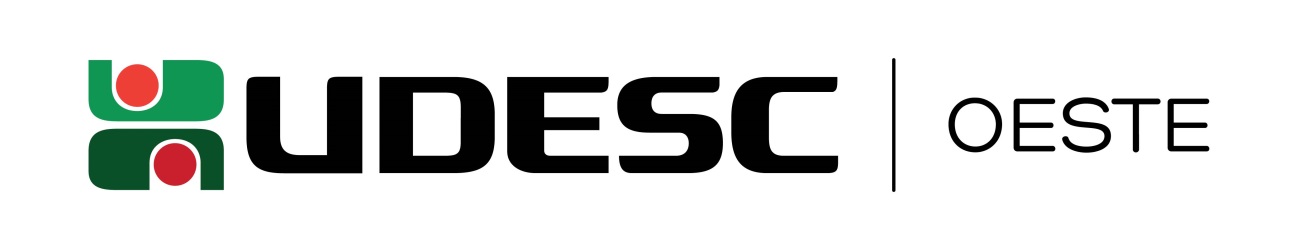 UNIVERSIDADE DO ESTADO DE SANTA CATARINAPROGRAMA DE PÓS-GRADUAÇÃO EM CIÊNCIA E TECNOLOGIA DE ALIMENTOS – PPGCTAPrédio das Usinas - CEP:  89870-000 Pinhalzinho – Santa Catarina - |cpgcta.ceo.udesc.br/ +55 (49) 2049-9599 E-mail – secretaria.ppgcta2016@outlook.com - ppgcta.ceo@udesc.br SEMINÁRIOS CIENTÍFICOS, PROJETOS E TRABALHOS CIENTÍFICOSCódigo da disciplina: 16762Número de créditos: 1 (15 horas/aulas)Ementa:  Estruturação do projeto: Direcionamento da introdução, estabelecimento de objetivos e hipóteses, revisão bibliográfica do assunto, material e métodos - sistematização, análise dos dados e orçamento, resultados esperados e discussão, elaboração de possíveis conclusões, agradecimentos e apoios. Organização de apresentação oral e visual de projeto e trabalho científico utilizando recurso multimídia. Otimização do tempo e recursos. Discussão a respeito dos projetos e trabalhos apresentados. Avaliação das apresentações.BIBLIOGRAFIA:CINTRA, J.C.A. Didática e oratória com data-show. 1. ed. São Carlos: Editora Compacta, 2008. v. 1. 64 p.CINTRA, J.C.A. Vencendo a timidez e o medo de falar em público. 1. ed. São Carlos:Compacta, 2010. v. 1. 62 p.HAIDT, R.C.C. Curso de didática geral. São Paulo: Ática, 1994.KAHLMEYER-MERTENS, R.S. Como elaborar projetos de pesquisa: linguagem e método. Editora FGV, 2007. 140p.